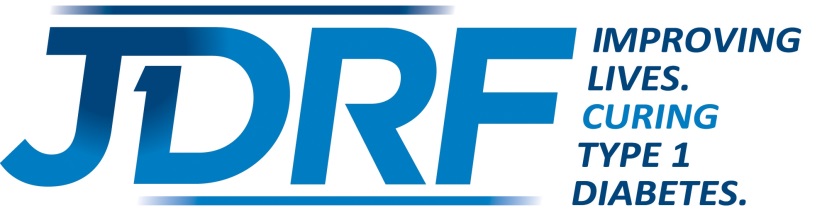 2018 Ambassador Application JDRF One Walk and Ride to Cure DiabetesName: Date of Birth:   Age at Diagnosis: Parent(s) Name (if under 18): Mailing Address:City:  State:  Zip: Preferred Phone #: Email Address: School/Employer:  Grade/Title: Emergency Contact:   Phone #:Tell us about your involvement with JDRF (walk, ride, gala, or outreach events).How has JDRF helped you in living with type 1 diabetes (T1D)?What methods do you use to manage your T1D (pump, CGM, multiple daily injections)? How long have you used them?What has been your most successful fundraiser or how do you plan to fundraise?